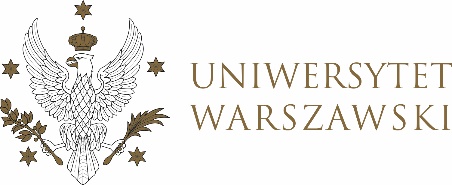 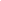 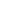 UCHWAŁA NR 2/2024RADY DYDAKTYCZNEJ DLA KIERUNKÓW STUDIÓW 
EUROPEAN POLITICS AND ECONOMICS, GRADUATE PROGRAMME IN INTERNATIONAL RELATIONS, GRADUATE PROGRAMME IN POLITICAL SCIENCE, SOCIAL AND PUBLIC POLICY,UNDERGRADUATE PROGRAMME IN INTERNATIONAL RELATIONS, UNDERGRADUATE PROGRAMME IN POLITICAL SCIENCE, SOCIAL AND PUBLIC POLICYz dnia 18 stycznia 2024 r.w  sprawie zatwierdzenia tematów prac dyplomowych na kierunku 
Graduate Programme in International RelationsNa podstawie uchwały nr 35/2020 Rady Dydaktycznej WNPISM UW z dnia 19 lipca 2020 r. w sprawie szczegółowych zasad procesu dyplomowania na kierunku Graduate Programme in International Relations Rada Dydaktyczna postanawia, co następuje:§ 1	Rada Dydaktyczna zatwierdza tematy prac dyplomowych na kierunku Graduate Programme in International Relations stanowiący Załączniki nr 1 do uchwały. § 2Uchwała wchodzi w życie z dniem podjęcia.Przewodnicząca Rady Dydaktycznej: D. Heidrich Załącznik nr 1
z dnia  18 stycznia 2024 do uchwały nr 2/2024  Rady Dydaktycznej dla kierunków
Undergraduate Programme in International Relations, 
Undergraduate Programme in Political Science, 
Graduate Programme in International Relations, 
Graduate Programme in Political Science, European Politics and Economics, 
Social and Public PolicyTematy prac dyplomowych dla kierunku Graduate Programme in International Relations w roku akademickim 2022/2023.Imię i nazwisko promotoraNr albumu studentaZatwierdzony temat pracy dyplomowejDr hab. Andrzej Szeptycki, prof. ucz456511Obstacles to the regional integration in Central AsiaDr hab. Andrzej Szeptycki, prof. ucz455014Causes of Russia's full-scale invasion of Ukraine in 2022Dr hab. Marek Madej455016International military involvement in Afghanistan after 2001 as a counterinsurgency operation: goals, strategies and reasons for failureDr hab. Andrzej Szeptycki, prof. ucz379622Russian strategy in the Middle East (2015-2022)Dr Barbara Kratiuk456607The Shark and Remora Fish: the Dominican Republic’s asymmetric security relationship with the United States.Dr Barbara Kratiuk367115Hindutva overshadowing India’s commitment towards international law: the case of Rohingya.Dr Barbara Kratiuk460171The United States-China relations in the context of the Non-Proliferation TreatyDr Barbara Kratiuk423528Taiwanese "silicon shield" in the face of the "chip war"Dr hab. Dorota Heidrich466539Unveiling Russia's foreign policy objectives: leveraging non-state actors as a tool in cyber warfareDr hab. Dorota Heidrich456512The mandate of the United Nations Security Council in humanitarian crises and its limitations related to the application of the veto powerDr hab. Dorota Heidrich455017MONUSCO in the Eastern Democratic Republic of Congo and its involvement on behalf of the internally displaced personsDr hab. Dorota Heidrich457870Chasing chimeras: decoding the elusive nature of international oil corporations in climate governance